Student Information 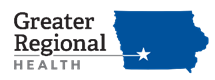 Form must be submitted 30 days prior to the observation request dates. Submission does not guarantee placement. To cancel your observation, email amyr@greaterregional.org or call 641-782-3695. Individual departments will determine if it can be rescheduled.Basic InformationFull Name: 							Male: 	Female:		 Responsible GRH Preceptor:  								 Date(s) at GRH: 	/ 	/ 	to 	/ 	/ 	EducationCurrent Level of Education:  								 Name of Current School:  							  Focus of Study: 			Tentative Graduation Month/Year 	/				 Clinical Hours Needed: 				/ Focus Area of Rotation:  				  School Contact Name:  									  School Contact Phone: ( 	) 	- 			Email:					 Other Rotations Completed  									 Personal InformationAddress:									 Phone Number: ( 	) 		- 		Email:				 Date of Birth: 	/ 	/ 		Last Four Digits of SSN:  				 Professional aspiration after graduation:   		 Please check the areas you are interested in (check all that apply) 	Emergency Department 	Urgent Care 	Family Practice 	Internal Medicine 	Other:  	How did you hear about GRH?  	Emergency ContactName: 	Relationship: 	Phone Number: ( 	) 	- 	AttestationBy checking the boxes below, I am verifying that I meet these criteria. Submit copy of immunizations as part of your application. If this is not received, you will not be able to participate, and your application may be closed without notification. The information provided on this application is true and complete to the best of my knowledge. I verify I have received, read, and understand the KnowBe4 Training outlining the following policies and procedures:Confidentiality and HIPAAInfection PreventionPersonal Protective Equipment Safety Professional ConductProfessional Appearance Consent & Release InformationIn consideration of the opportunity to voluntarily participate in a learning program at Greater Regional Health, I agree to the following: I certify that I am at least fourteen (14) years of age or older.I understand that patients undergoing examination, procedure or treatment must consent to my presence.I agree to maintain and protect the absolute confidentiality of the names of the patients and any other patient identifying information, as well as all information relating to the condition, diagnosis, and treatment of any patient of which they become aware during the course of observation.I understand that this is an observation only experience. I agree not to provide care of any kind to any patient or to write on any patient’s medical record.I understand that Greater Regional Health will not assume nor provide any type of insurance coverage, including malpractice insurance coverage, for me while I am on hospital premises.I will conduct myself in a professional mannerI understand that I will, at all times, remain in the presence of the individual whom I am interviewing or observing.  I will leave the patient care areas when the interview or observation is complete and the hosting individual(s) leave.  I acknowledge that no assurance or representation concerning my health or safety during the period of my voluntary interview or observation experience have been made to me. I understand that numerous risks to health and safety may be present in a hospital, including but not limited to personal injury or exposure to infectious agents, and I voluntarily assume all risks associated with my presence in the hospital as an observer.I understand that Greater Regional requires that its employees, invited guests and observers have the appropriate immunizations. I further understand that my failure to obtain and/or show proof of these immunizations prior to an in-person observation experience will result in its termination.I understand that Greater Regional Health reserves the right to terminate the voluntary interview or observation experience at any time.I hereby release Greater Regional Health, its parent, affiliates, and subsidiaries, its medical staff, physicians, directors, officers, employees, agents and representatives from any liability, injury or damages caused by or arising from or in connection with my presence as an observer or learner in the hospital.By voluntarily signing below, I acknowledge that I have read this Agreement and will comply with all terms and conditions stated. _______________________________________			_________________________________________Observer’s Name (please print)						Individual Being Observed (please print)_______________________________________			_________________________________________Signature of Observer							Witness Signature _______________________________________			_________________________________________Date of Observation							Date of Signature _______________________________________			_________________________________________Signature of Parent/Legal Guardian if under 18 years old			Person to Notify in Case of Emergency 